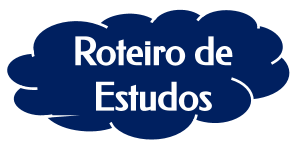 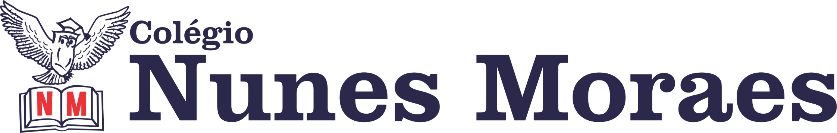 DIA: 06 DE MAIO DE 2020  - 6º ANO – TURMA AOlá, aluno!Hoje você vai estudar usando um roteiro de estudo. Fique ligado!O roteiro a seguir é baseado no modelo de ensino a distância, em que você vai estudar usando ferramentas básicas como Apostila SAS ou ferramentas digitais, como, SAS online, YouTube, sites, WhatsApp.1ª aula: 7:20h às 8:15h – LÍNGUA PORTUGUESA – PROFESSORA MONNALYSA FONTENELELink da aula: https://drive.google.com/open?id=1kS3jdoI2qNS1vp1jSHOCedbS_yQVI3nK1º passo: Abertura do capítulo 05 com leitura do cartaz da página 96.2º passo: Leitura do texto da página 97, resolução das questões 1 a 3 e correção.3º passo: Assistir o documentário CenaRio no link: https://www.youtube.com/watch?v=qgtY53ZVZA0&t=210s. Responder os exercícios da página 98 e correção.4º passo: Atividade de casa: Versão final da redação com a mini reportagem já entregue do capítulo 04.Durante a resolução dessas questões a professora Monnalysa vai tirar dúvidas no WhatsApp (9183-9273)Faça foto das atividades que você realizou e envie para o meu número privado.Essa atividade será pontuada para nota.2ª aula: 8:15h às 9:10h – HISTÓRIA – PROFESSORA ANDREÂNGELA COSTA1º passo: Correção da atividade de casa. Atividades Suplementares, página(s): 89 – q. 1,2 e 3.Será disponibilizada no grupo do WhatsApp da turma.2º passo: Assistir a videoaula. Acesse o link a seguir. https://www.youtube.com/watch?v=m5VIl9wrbKI3º passo: Leitura do texto da página 73 a 76.4º passo: Atividade de classe: resolução das questões da página 77, no livro SAS. Questões 1 e 2 (discursivas)5º passo: Atividade de casa: resolução das questões da página 90, no livro Atividades Suplementares. Questões 4 e 5 (discursivas).Durante a resolução dessas questões a professora Andreângela vai tirar dúvidas no WhatsApp (9274-3469)Faça foto das atividades que você realizou e envie para o meu número privado.Essa atividade será pontuada para notaIntervalo: 9:10h às 9:45h3ª aula: 9:45h às 10:40 h  - LÍNGUA PORTUGUESA – PROFESSORA MONNALYSA FONTENELE1º passo: Explicação dos conteúdos das páginas 99 a 101. Assista clicando no link: https://drive.google.com/open?id=1Uy1ic9fTtB30eQMdVoWIBn9QNpqpCfr32º passo: Resolução das questões das páginas 99 a 101 e correção.3º passo: Atividade de casa: Livro de Língua Portuguesa página 104, questões 1 e 2.Durante a resolução dessas questões a professora Monnalysa vai tirar dúvidas no WhatsApp (9183-9273)Faça foto das atividades que você realizou e envie para o meu número privado.Essa atividade será pontuada para nota.4ª aula: 10:40h às 11:35h – INGLÊS – PROFESSOR CARLOS ANJO1º passo: Assistir ao vídeo com orientações para a atividade de interpretação textual, p. 42;	Link do vídeo: https://youtu.be/sturV7Pji-o2º passo: Resolução das questões 1 a 3;3º passo: Assistir ao vídeo explicativo do SAS TV até o tempo indicado: 03min50s
	    E checar respostas da questões 3;	Link do vídeo: https://app.portalsas.com.br/sastv/#/channels/1/videos/471Durante a resolução dessas questões o professor Carlos vai tirar dúvidas no WhatsApp (9183-9273)Faça foto das atividades que você realizou e envie para o meu número privado.Essa atividade será pontuada para nota.Bons estudos!Até a próxima aula.